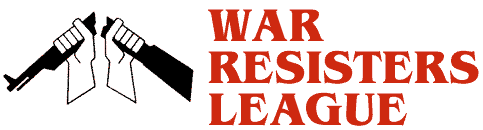 From War Resisters League, Chicago Chapter  www.wrlchicago.org Grace Place at 6:00 on Wednesday, Feb. 3https://www.facebook.com/1597244883859227/photos/gm.1538218493171011/1664171447166570/?type=3 DePaul North Campus, 2320 N. Kenmore, Schmidt Academic Center6, Room 161 on Thursday, Feb. 4 at 6:00https://www.facebook.com/events/972821406138051/Lake Street Church at Chicago and Lake in Evanston on Friday, Feb. 5 at 7:00https://www.facebook.com/events/155110091527734/New Book	“Against All Odds: Voices of Popular Struggle in Iraq”https://www.warresisters.org/against-all-odds-voices-popular-struggle-iraq Join Ali Issa, Field Organizer for the War Resisters League, at 7:00 on Friday, Feb. 5  at Lake Street Church in Evanston for a conversation on what's happening on the ground in Iraq now, with a focus on the very rarely heard voices of visionary activists in that beleaguered but still hopeful lands. Collected from dozens of interviews with, and reports from, Iraqi feminists, labor organizers, environmentalists, and protest movement leaders, his new  book, Against All Odds, presents the unique voices of progressive Iraqi organizing on the ground. See https://www.warresisters.org/against-all-odds-voices-popular-struggle-iraq.Lake Street Church, 607 Lake Street in Evanston. Street parking available. Enter from Courtyard door. Public transportation via Metra North or the Purple Line Davis Street stop:  Go East on Davis (towards the Lake) for two blocks and turn right on Chicago for one block to Chicago and Lake.
Questions? Call Rosalie Riegle at 847-644-2281  riegle@svsu.eduWRL Field Organizer Ali Issa is is originally from Iowa - among other places - and is co-coordinator of WRL's campaign to end police militarization, Demilitarize Health and Security. He holds a Master's in Arabic Studies from the University of Texas at Austin and is the author of Against All Odds: Voices of Popular Struggle in Iraq (2015). Ali is also a member of the community funding committee of the North Star Fund, a foundation that provides grants to grassroots community groups. He likes playing the trumpet and lives in Brooklyn, New York.The Evanston Library will co-sponsor by providing a display and bringing books on Iraq for check-out.